MARIZA G. OLIVAS      					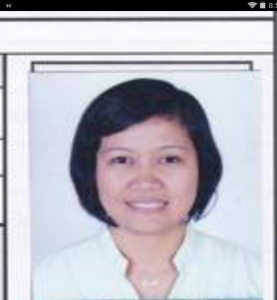 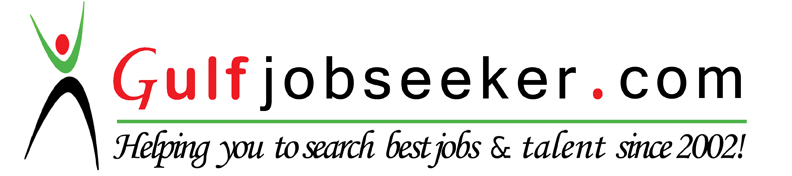 EDUCATIONAL ATTAINMENT:Bachelor of Science in Computer EngineeringUniversity of Saint Louis TuguegaraoTuguegarao, Cagayan ValleyMarch 2002EMPLOYMENT HISTORY:SOCIAL INSURANCE ASSISTANT cum EXECUTIVE SECRETARY, CLERK, PROPERTYCUSTODIAN, FRONTLINER, ADMINISTRATIVE ASSISTANT, MARKET SPECIALIST, HUMAN RESOURCE ASSISTANTPhilippine Health Insurance Corporation, PhilippinesMarch 1, 2010-March 31, 2016Serves as confidential secretary and assist the Local Health Insurance Head in all administrative works.Types monthly reports, letters, memoranda as well as its distribution, forms and correspondence and route them to co-employees everybody to be updated in whatever rules and policies implemented in the corporation.Assist the Local Health Insurance Head as well as supervisor to perform variety of general administrative duties.Encodes new members wether formal or informal sector for them to have identification numbers.Answers queries on benefit availments and how they can avail during confinement period.Act as frontliner whenever co-employees were not around to perform their actual duties and responsibilities.Files and records supplies from incoming and outgoing transactions.Documents all communications coming in the office for records purposes.Post contributions of all employed sectors being paid by their employers through manual and online posting.Orients employers on how to post contributions through online posting.Notifies delinquent employers on their arrearages for them to be aware on their accounts in the corporation.Maintains logbook of all documents re: leave application, memoranda, circulars, office orders for easy access.Act as human resource in submitting all daily time records monthly.Checks completeness of documents before transmitting to the concerned personnel.DATA ENCODER I cum PERSONNEL CLERK/SECRETARYPhilippine Health Insurance Corporation, PhilippinesOctober 1, 2004-February 28, 2010Encodes new members in the system to meet the target for the month.Makes reports monthly on the number of processed certifications for indigent members and lifetime members or non-paying members.Serves as secretary assist the Membership Section Head in all administrative tasks and all other related correspondence.Performs a variety of clerical duties to facilitate the records and other documents; keeping and maintaining files and other related activities.Processes qualified lifetime member applications.Encodes new members whether from the formal or informal sector.EXECUTIVE SECRETARYBig J Marketing, Cagayan ValleyJanuary 1, 2003-December 31, 2003Keeps files and records of the business to facilitate the incoming and outgoing transactions from different clients.Maintains and keeps the sales updated to attract customers coming in and out of the store.Serves as frontliner and telephone operator in all business transactions.SALES ASSISTANTColor Ads, Cagayan ValleyMay 1, 2002-December 31, 2002Assess customer’s needs and assistance.Maintain in-stock and presentable condition assigned areasActively seek out customers in store.EXAMINATION TAKEN: (Philippine Government)	Career Service Professional Examination-Philippines	Career Service Sub-Professional-Philippines	(Philippine Government requirement to acquire permanent position in Philippine Govt.) SEMINARS/TRAININGS ATTENDED:Conduct and Attendance to the AppreciationCourse on Delivering Quality Service for the Frontline Staff Of Pro2							October 30-31, 2015Orientation on Philippine Health InsuranceManagement System (PSHIMS)						April 27-28, 2015Computer Hardware Servicing (TESDA)					March 28, 2015Information Caravan							           March 25, 2015Frontline Service Enhancement Seminar Workshop			           May 7-8, 2012Training for the Deployment of Membershipand Collection Information System					           December 13-16, 2011Personal Mastery, Road to Commitment, Integrityand Accountability								November 24-25, 2011Meeting on Anti-Red Tape Act and Philhealth Citizen's Charter	           September 4, 2009Frontline Service Excellent Workshop					October 3, 2008Strengthening Employee Relations Seminar				           September 5, 2008N-Claims System Training							July 24-28, 2006Seminar Workshop on Social Health Insurance				February 21-22, 2006Orientation on Gender and Development (GAD)			          October 13, 2005SKILLS:	With knowledge in computer software application and internetADDITIONAL INFORMATION:	Can work under pressure with minimum supervision.Patient,Loyal, Hardworking and can work flexible hours. Always welcome new ideas and opportunities for a better and successful employee PERSONAL INFORMATION:Date of Birth:    		June 10, 1980Place of Birth:		            Philippines		Height:			            5’Weight: 			59 kgsCivil Status:			MarriedI hereby attest that the above information is true to the best of my ability, knowledge and belief.